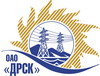 Открытое Акционерное Общество«Дальневосточная распределительная сетевая  компания»ПРОТОКОЛ № 335/МР-ВПзаседания закупочной комиссии по выбору победителя открытого электронного запроса цен на право заключения договора на поставку оборудования – Запасные части для автомобилей с дизельными двигателями (АЭС, ЮЯЭС) закупка № 769 раздел  1.2. ГКПЗ 2015 ПРИСУТСТВОВАЛИ: 10 членов постоянно действующей Закупочной комиссии 2 уровня. ВОПРОСЫ, ВЫНОСИМЫЕ НА РАССМОТРЕНИЕ ЗАКУПОЧНОЙ КОМИССИИ: О  рассмотрении результатов оценки заявок Участников.Об отклонении предложения участника закупки ИП Козлов С.В.О признании предложений соответствующими условиям запроса цен.Об итоговой ранжировке предложений.О выборе победителя запроса цен.РЕШИЛИ:По вопросу № 1Признать объем полученной информации достаточным для принятия решения.Утвердить цены, полученные на процедуре вскрытия конвертов с предложениями участников открытого запроса цен.По вопросу № 2Отклонить предложение участника ИП Козлов С.В. (680013, Хабаровский край, г. Хабаровск, ул. Ленинградская, д. 36, кв. 35) на основании пункта 2.4.1 Закупочной документации как не отвечающее требованиям к сроку поставки (пункт 5 Технического задания).По вопросу № 3Признать заявки Участников ООО "Аллтек" (454053, Челябинская область, Челябинск, Троицкий тракт, д. 15, оф. 302), ООО "ЧЕЛЯБАГРОСНАБ" (454081, г. Челябинск, ул. Артиллерийская, д. 102), ЗАО "Техком-Союз" (630007. Новосибирская обл., г.Новосибирск, Фабричный пер., 7.), ИП Уразов В.И. (675000, Амурская обл., г. Благовещенск, ул. Красноармейская, д. 61, кв. 5), ООО "ТД "АГРОСНАБСЕРВИС" (454007, Челябинская обл., г. Челябинск, ул. 40-летия Октября, д. 21) удовлетворяющими по существу условиям запроса цен и принять их к дальнейшему рассмотрению.По вопросу № 4 Утвердить итоговую ранжировку предложений Участников.По вопросу № 55.1 Планируемая стоимость закупки в соответствии с ГКПЗ: 3 047 896,66 руб.  без учета НДС; 3 596 518,06 руб. с учетом НДС.5.2. Признать победителем запроса цен участника, занявшего  первое место в итоговой ранжировке по степени предпочтительности для заказчика: Запасные части для автомобилей с дизельными двигателями (АЭС, ЮЯЭС)  - ООО "Аллтек" (454053, Челябинская область, Челябинск, Троицкий тракт, д. 15, оф. 302) на условиях: стоимость предложения 3 222 717,80 руб. без НДС (3 802 807,0 руб. с НДС). Срок начала поставки: май 2015. Срок окончания поставки: май 2015. Условия оплаты: до 29.06.2015.  Гарантийный срок: согласно гарантии заводов-изготовителей. В течение 12 месяцев с момента ввода продукции в эксплуатацию. Срок действия оферты до 30.07.2015.город  Благовещенск«15» апреля 2015 года№Наименование участника и его адресПредмет и общая цена заявки на участие в запросе цен1ООО "Аллтек" (454053, Челябинская область, Челябинск, Троицкий тракт, д. 15, оф. 302)Предложение: подано 17.03.2015 в 11:05
Цена: 3 840 000,00 руб. (цена без НДС)2ООО "ЧЕЛЯБАГРОСНАБ" (454081, г. Челябинск, ул. Артиллерийская, д. 102)Предложение: подано 17.03.2015 в 10:43
Цена: 3 845 000,00 руб. (цена без НДС)3ИП Козлов С.В. (680013, Хабаровский край, г. Хабаровск, ул. Ленинградская, д. 36, кв. 35)Предложение: подано 17.03.2015 в 10:38
Цена: 3 850 000,00 руб. (цена без НДС)4ЗАО "Техком-Союз" (630007. Новосибирская обл., г.Новосибирск, Фабричный пер., 7.)Предложение: подано 17.03.2015 в 09:31
Цена: 4 236 555,08 руб. (цена без НДС)5ООО "Авто-Альянс" (105082, г. Москва, Переведеновский пер., д. 17, корп. 1)Предложение: подано 17.03.2015 в 08:53
Цена: 4 422 085,00 руб. (цена без НДС)6ООО "ТД "АГРОСНАБСЕРВИС" (454007, Челябинская обл., г. Челябинск, ул. 40-летия Октября, д. 21)Предложение: подано 16.03.2015 в 14:39
Цена: 4 475 217,80 руб. (цена без НДС)Место в итоговой ранжировкеНаименование и адрес участникаЦена предложения, руб.1 местоООО "Аллтек" (454053, Челябинская область, Челябинск, Троицкий тракт, д. 15, оф. 302)3 840 000,00 руб. без НДС (4 531 200,0 руб. с НДС)2 местоООО "ЧЕЛЯБАГРОСНАБ" (454081, г. Челябинск, ул. Артиллерийская, д. 102)3 845 000,00 руб. без НДС (4 537 100,0 руб. с НДС)3 местоЗАО "Техком-Союз" (630007. Новосибирская обл., г.Новосибирск, Фабричный пер., 7.)4 236 555,08 руб. без НДС (4 999 135,0 руб. с НДС)4 местоООО "Авто-Альянс" (105082, г. Москва, Переведеновский пер., д. 17, корп. 1)4 422 085,00 руб. без НДС (5 218 060,3 руб. с НДС)5 местоООО "ТД "АГРОСНАБСЕРВИС" (454007, Челябинская обл., г. Челябинск, ул. 40-летия Октября, д. 21)4 475 217,80 руб. без НДС (5 280 757,0 руб. с НДС)Ответственный секретарь Закупочной комиссии: Моторина О.А. _______________________________Технический секретарь Закупочной комиссии: Чувашова О.В._______________________________